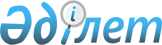 Аудандық мәслихаттың 2022 жылғы 30 желтоқсандағы № 203 "2023-2025 жылдарға арналған Жайсаңбай ауылдық округ бюджетін бекіту туралы" шешіміне өзгерістер енгізу туралыАқтөбе облысы Ырғыз аудандық мәслихатының 2023 жылғы 22 мамырдағы № 30 шешімі
      ШЕШТІ:
      1. Аудандық мәслихаттың 2022 жылғы 30 желтоқсандағы № 203 "2023- 2025 жылдарға арналған Жайсаңбай ауылдық округ бюджетін бекіту туралы" шешіміне мынадай өзгерістер енгізілсін:
      1-тармақ жаңа редакцияда жазылсын:
      "1. 2023-2025 жылдарға арналған Жайсаңбай ауылдық округі бюджеті тиісінше 1, 2 және 3 қосымшаларға сәйкес, оның ішінде, 2023 жылға мынадай көлемде бекітілсін:
      1) кірістер – 89 960 мың теңге, оның ішінде:
      салықтық түсімдер – 1 171 мың теңге;
      салықтық емес түсімдер – 10 мың теңге;
      негізгі капиталды сатудан түсетін түсімдер – 0 теңге;
      трансферттер түсімі – 88 779 мың теңге;
      2) шығындар – 90 285,8 мың теңге;
      3) таза бюджеттік кредиттеу – 0 теңге, оның ішінде:
      бюджеттік кредиттер – 0 теңге;
      бюджеттік кредиттерді өтеу – 0 теңге;
      4) қаржы активтерiмен жасалатын операциялар бойынша сальдо – 0 теңге, оның ішінде:
      қаржы активтерiн сатып алу – 0 теңге;
      мемлекеттің қаржы активтерін сатудан түсетін түсімдер – 0 теңге;
      5) бюджет тапшылығы (профициті) – -325,8 мың теңге;
      6) бюджет тапшылығын қаржыландыру (профицитін пайдалану) – 325,8 мың теңге, оның ішінде:
      қарыздар түсімі – 0 теңге;
      қарыздарды өтеу – 0 теңге;
      бюджет қаражатының пайдаланылатын қалдықтары – 325,8 мың теңге.".
      4-тармақ жаңа редакцияда жазылсын:
      "4. 2023 жылға арналған Жайсаңбай ауылдық округ бюджетінде аудандық бюджеттен ағымдағы нысаналы трансферттер түсетіні ескерілсін:
      еңбек ақы төлеуге – 1 768 мың теңге;
      ғимаратты ағымдағы жөндеуге - 6 893 мың теңге;
      мемлекеттік органдардың күрделі шығындарына - 13 728 мың теңге; 
      елді мекендерді абаттандыруға – 47 409 мың теңге.
      Аталған трансферттерінің сомасын бөлу ауылдық округ әкімінің шешімі негізінде айқындалады.".
      2. Көрсетілген шешімнің 1 қосымшасы осы шешімнің қосымшасына сәйкес жаңа редакцияда жазылсын.
      3. Осы шешім 2023 жылғы 1 қаңтардан бастап қолданысқа енгізіледі. 2023 жылға арналған Жайсаңбай ауылдық округ бюджеті
					© 2012. Қазақстан Республикасы Әділет министрлігінің «Қазақстан Республикасының Заңнама және құқықтық ақпарат институты» ШЖҚ РМК
				
      Ырғыз аудандық мәслихатының төрағасы 

М. Турымов
Аудандық мәслихаттың 2023 жылғы 22 мамырдағы № 30 шешіміне қосымшаАудандық мәслихаттың 2022 жылғы 30 желтоқсандағы № 203 шешіміне 1-қосымша
Санаты
Санаты
Санаты
Санаты
Сомасы (мың теңге)
Сыныбы
Сыныбы
Сыныбы
Сомасы (мың теңге)
Ішкі сыныбы
Ішкі сыныбы
Сомасы (мың теңге)
Атауы
Сомасы (мың теңге)
1
2
3
4
5
І. Кірістер
89 960
1
Салықтық түсімдер
1 171
01
Табыс салығы
304
2
Жеке табыс салығы
304
04
Меншiкке салынатын салықтар
537
1
Мүлiкке салынатын салықтар
22
3
Жер салығы
3
4
Көлiк құралдарына салынатын салық
512
05
Тауарларға, жұмыстарға және қызметтерге салынатын iшкi салықтар
330
3
Табиғи және басқа ресурстарды пайдаланғаны үшін түсетін түсімдер
330
2
Салықтық емес түсiмдер
10
06
Басқа да салықтық емес түсiмдер
10
1
Басқа да салықтық емес түсiмдер
10
4
Трансферттердің түсімдері
88 779
02
Мемлекеттiк басқарудың жоғары тұрған органдарынан түсетiн трансферттер
88 779
3
Аудандардың (облыстық маңызы бар қаланың) бюджетінен трансферттер
88779
Функционалдық топ
Функционалдық топ
Функционалдық топ
Функционалдық топ
Функционалдық топ
Сомасы (мың теңге)
Кіші функция
Кіші функция
Кіші функция
Кіші функция
Сомасы (мың теңге)
Бюджеттік бағдарламалардың әкімшісі
Бюджеттік бағдарламалардың әкімшісі
Бюджеттік бағдарламалардың әкімшісі
Сомасы (мың теңге)
Бағдарлама
Бағдарлама
Сомасы (мың теңге)
Атауы
Сомасы (мың теңге)
1
2
3
4
5
6
ІІ Шығындар
90 285,8
01
Жалпы сипаттағы мемлекеттiк қызметтер
41 784,8
1
Мемлекеттiк басқарудың жалпы функцияларын орындайтын өкiлдi, атқарушы және басқа органдар
41 784,8
124
Аудандық маңызы бар қала, ауыл, кент, ауылдық округ әкімінің аппараты
41 784,8
001
Аудандық маңызы бар қала, ауыл, кент, ауылдық округ әкімінің қызметін қамтамасыз ету жөніндегі қызметтер
28 056,8
022
Мемлекеттік органның күрделі шығындары
13 728
07
Тұрғын үй-коммуналдық шаруашылық
48 501
3
Елді мекендерді көркейту
48 501
124
Аудандық маңызы бар қала, ауыл, кент, ауылдық округ әкімінің аппараты
48 501
008
Елді мекендердегі көшелерді жарықтандыру
535
009
Елді мекендердің санитариясын қамтамасыз ету
140
011
Елді мекендерді абаттандыру мен көгалдандыру
47 826
ІІІ.Таза бюджеттік кредиттеу
0
Бюджеттік кредиттер
0
ІV. Қаржы активтерімен жасалатын операциялар бойынша сальдо
0
Қаржы активтерін сатып алу
0
V. Бюджет тапшылығы (профициті)
-325,8
VI. Бюджет тапшылығын қаржыландыру (профицитін пайдалану)
325,8
Санаты
Санаты
Санаты
Санаты
Сомасы (мың теңге)
Сыныбы
Сыныбы
Сыныбы
Сомасы (мың теңге)
Ішкі сыныбы
Ішкі сыныбы
Сомасы (мың теңге)
Атауы
Сомасы (мың теңге)
1
2
3
4
5
8
Бюджет қаражаттарының пайдаланылатынқалдықтары
325,8
01
Бюджет қаражаты қалдықтары
325,8
1
Бюджет қаражатының бос қалдықтары
325,8